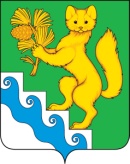 АДМИНИСТРАЦИЯ БОГУЧАНСКОГО РАЙОНАП О С Т А Н О В Л Е Н И Е09.02.2022г.                              с. Богучаны                                           № 87-пО предоставлении энергоснабжающим организациям компенсации выпадающих доходов, возникающих в результате поставки населению по регулируемым ценам (тарифам) электрической энергии, вырабатываемой дизельными электростанциями на территории Богучанского районаВ соответствии с п. 2 ст. 3 Закона Красноярского края от 20.12.2012     №3-963 «О наделении органов местного самоуправления муниципальных районов края отдельными государственными полномочиями по компенсации выпадающих доходов энергоснабжающих организаций, связанных с применением государственных регулируемых цен (тарифов) на электрическую энергию, вырабатываемую дизельными электростанциями на территории Красноярского края для населения», ст. 4 Закона Красноярского края от 20.12.2012 № 3-961 «О компенсации выпадающих доходов энергоснабжающих организаций, связанных с применением государственных регулируемых цен (тарифов) на электрическую энергию, вырабатываемую дизельными электростанциями на территории Красноярского края для населения», Законом Красноярского края  от 09.12.2021 № 2-255 «О краевом бюджете на 2022 год и плановый период 2023-2024годов», постановлением Правительства Красноярского края от 20.02.2013 № 47-п «Об утверждении Порядка расходования субвенций бюджетам муниципальных районов края на осуществление органами местного самоуправления края государственных полномочий по компенсации энергоснабжающим организациям выпадающих доходов, возникающих в результате поставки населению по регулируемым ценам (тарифам) электрической энергии, вырабатываемой дизельными электростанциями на территории Красноярского края», постановлением Правительства Красноярского края от 20.02.2013 № 43-п «О реализации Закона Красноярского края «О компенсации выпадающих доходов энергоснабжающих организаций, связанных с применением государственных регулируемых цен (тарифов) на электрическую энергию, вырабатываемую дизельными электростанциями на территории Красноярского края для населения»», постановлением администрации Богучанского района от 07.03.2013 № 266-п (в ред. от 14.03.2019 № 234-п) «Об утверждении Порядка предоставления энергоснабжающим организациям компенсации выпадающих доходов на территории Богучанского района, контроля за использованием средств компенсации и возврата в случае нарушения условий их предоставления», решением  Богучанского районного Совета депутатов от 22.12.2021           №18/1-133«О районном бюджете на 2022 год и плановый период 2023-2024 годов», в соответствии со ст. ст. 7, 43, 47 Устава Богучанского района Красноярского края, ПОСТАНОВЛЯЮ:Предоставить энергоснабжающей организации – обществу с ограниченной ответственностью «Одиссей» компенсацию выпадающих доходов, возникающую в результате поставки населению по регулируемым ценам (тарифам) электрической энергии, вырабатываемой дизельными электростанциями, в общей сумме 17100500,00 рублей в период с 1 января по 31 декабря 2022 года в соответствии с графиком финансирования, предусмотренным соглашением о предоставлении  компенсации выпадающих доходов, возникающих в результате поставки населению по регулируемым ценам (тарифам) электрической энергии, вырабатываемой дизельными электростанциями на территории Богучанского района. Контроль за исполнением данного постановления возложить на заместителя Главы Богучанского района по взаимодействию с органами государственной и муниципальной власти  С.И. Нохрина.Постановление вступает в силу со дня, следующего за днём опубликования в Официальном вестнике Богучанского района, распространяется на правоотношения, возникшие с 01.01.2022 года.И.о. Главы Богучанского района                       С.И.Нохрин